Dnia 5 sierpnia 2020r. Zarząd Województwa Świętokrzyskiego, pełniący funkcję Instytucji Zarządzającej RPOWŚ na lata 2014-2020, podpisał z Agnieszką Sperczyńską prowadzącą działalność gospodarczą pod nazwą: GABINET KOSMETYKI PROFESJONALNEJ AGNIESZKA SPERCZYŃSKA umowę o dofinansowanie w ramach Działania 2.5 „Wsparcie inwestycyjne sektora MŚP” konkurs nr RPSW.02.05.00-IZ.00-26-253/19, inwestycji pn. „Poprawa konkurencyjności firmy poprzez zakup innowacyjnego urządzenia przeznaczonego do zabiegów medycyny estetycznej”. Całkowita wartość niniejszego projektu wynosi 199 999,23 zł, natomiast wartość dofinansowania wynosi 169 999,35 zł. 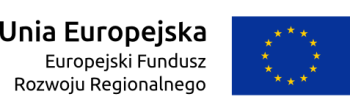 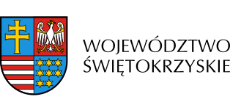 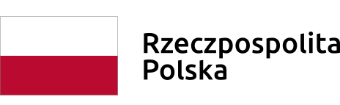 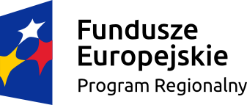 